Avtale om omnummerering Bankenes omnummereringstjeneste gir kontohaver som bytter kontonummer mulighet til å omadressere innbetalinger som sendes til gammelt kontonummer til nytt kontonummer. Kontohaver inngår avtalen med ”Til bank”. Avtaleskjemaet skal benyttes både ved inngåelse og sletting av omnummereringsavtaler Innmelding av ny omnummereringsavtale		(Kryss av hva avtalen gjelder)Sletting av eksisterende omnummereringsavtaleAvtalen gjelder fra og med dato: _____________________Avtalen gjelder i 13 måneder fra registrering i registeret dersom den ikke slettes tidligereOmnummereringsavtalen gjelder mellom:Bankens navn og organisasjonsnummer:_____________________________________________________Kontohavers navn:_______________________________________________________________________Kontohavers organisasjonsnummer (i ”Til bank”):_____________________________________________(Dersom det er avvik i kontoholders organisasjonsnummer i ”Til bank” og ”Fra bank” skal årsak angis i merknadsfeltet under:Kontoer som skal omnummereres:Alle felt under med signaturer må fylles ut:Vilkår for bankenes omnummereringstjenesteInnholdet i tjenestenTjenesten er regulert i Finans Norge sitt ”Regelverk om omnummerering og omnummereringsregistre” samt ”Bits Standard for omnummereringsregisteret”Ved omnummerering vil innbetalinger til konto i ”Fra bank” bli omadressert til avtalt kontonummer i ”Til bank”. Omnummerering av betalingstransaksjoner til avtalt kontonummer i ”Til bank” vil skje senest samtidig med at ”Fra bank” overfører beløpet til ”Til bank”.Inngåelse av avtale om omnummereringAvtalen inngås med ”Til bank”, men må godkjennes av ”Fra bank”. Gjennomføring av omnummerering vil først kunne skje fra det tidspunkt ”Fra Bank” har godkjent avtalen og ”Til bank” har meldt avtalen inn hos bankenes felles underleverandør (Mastercard Payments Service Infrastructure). Avtalen kan bare inngås av en representant hos kontohaver som har juridisk rett til å inngå avtaler knyttet til konti for både ”fra konto” og ”til konto”. Digital signatur kan benyttes ved avtaleinngåelse mellom ”Til bank” og kunde (representant hos kontohaver) (dato for signatur, navn på juridisk person og merknad om at digital signatur er benyttet er påkrevet)Til bank» innestår for at opplysningene i avtalen er korrekte og at avtalen er undertegnet av kunden i henhold til firmaattest. Opphør og forlengelse av avtalen om omnummereringOmnummereringsavtalen opphører automatisk etter 13 måneder. Innbetalinger til konto i ”Fra bank” vil etter denne dato bli returnert til avsender dersom konto i ”Fra bank” er avsluttet. Dersom konto i ”Fra bank” fortsatt er aktiv etter opphør av omnummereringsavtalen, vil innbetalinger godskrives denne.Perioden som omnummerering skal skje kan forlenges ved å inngå en ny omnummereringsavtale.  Kontohaver kan når som helst si opp avtalen med umiddelbar virkning. Banken kan si opp avtalen med tre måneders varsel. Banken kan heve avtalen med umiddelbar virkning ved vesentlig mislighold fra kontohavers side.Veiledning til bankene for behandling av omnummereringsavtalen”Til bank” sender utfylt omnummereringsavtalen til ”Fra bank”.”Fra Bank” skal:kontrollere at oppgitt ”Fra konto”, navn og organisasjonsnummer på bankkunden, stemmer med egne opplysninger  bekrefte med sin signatur at oppgitt person hos bankkunde har rett til å inngå omnummereringsavtale i henhold til firmaattest.”Fra bank” returnerer avtalen i underskrevet stand til ”Til bank”. Avtalen (og eventuell digital signatur) arkiveres i ”Til bank” og ”Til bank” sender en kopi av avtalen til NICS Drift for registrering i det felles omnummereringsregisteret (e-post: nicsdrift-no@mastercardpaymentservices.com). Det er ”Til bank” sitt ansvar å sørge for at eventuelle nødvendige tjenesteavtaler på ny konto er opprettet før omnummerering trer i kraft. Ved forlengelse av avtalen eller oppsigelse av avtalen før 13 måneders perioden benyttes ”Avtale om omnummerering” og bankene følger samme rutine som ved første gangs inngåelse av omnummereringsavtalen. Også ved oppsigelse må det innhentes signatur fra ”Fra bank”.Fra konto (Fra bank)Organisasjonsnr. dersom avvikende i "Fra bank"Til konto (Til bank)Merknader:Kontohaver.DatoNavn (blokkbokstaver)Signatur (Evt. henvisning til digital signatur)Til bankDatoBankrepresentant(ers) navn (blokkbokstaver)Bankens stempel/signatur(er) 
Kryss av ved digital signatur*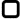 Fra bankDatoBankrepresentant(ers) navn (blokkbokstaver)Bankens stempel/signatur(er)
Kryss av ved digital signatur* «Til bank» og «Fra bank» skal alltid verifisere at oppgitte opplysninger fra kunde er korrekte.”Til bank” innhenter signatur fra ”Fra bank” og sender kopi av signert avtale til omnummereringsregisteret (nicsdrift-no@mastercardpaymentservices.com) ved e-post. E-posten skal ha emne/tittel ”Omnummerering” og skal inneholde avsenders navn og kontaktopplysninger og eventuelt avvikende tidspunkt for ikrafttredelse.Ved digital signatur står bankene ansvarlig for at kontohavers signatur foreligger. Dersom bank signerer digitalt, MÅ digital signatur fremkomme på denne avtalen. Bankene er ansvarlige for å arkivere innsendte omnummereringsskjema.«Til bank» og «Fra bank» skal alltid verifisere at oppgitte opplysninger fra kunde er korrekte.”Til bank” innhenter signatur fra ”Fra bank” og sender kopi av signert avtale til omnummereringsregisteret (nicsdrift-no@mastercardpaymentservices.com) ved e-post. E-posten skal ha emne/tittel ”Omnummerering” og skal inneholde avsenders navn og kontaktopplysninger og eventuelt avvikende tidspunkt for ikrafttredelse.Ved digital signatur står bankene ansvarlig for at kontohavers signatur foreligger. Dersom bank signerer digitalt, MÅ digital signatur fremkomme på denne avtalen. Bankene er ansvarlige for å arkivere innsendte omnummereringsskjema.«Til bank» og «Fra bank» skal alltid verifisere at oppgitte opplysninger fra kunde er korrekte.”Til bank” innhenter signatur fra ”Fra bank” og sender kopi av signert avtale til omnummereringsregisteret (nicsdrift-no@mastercardpaymentservices.com) ved e-post. E-posten skal ha emne/tittel ”Omnummerering” og skal inneholde avsenders navn og kontaktopplysninger og eventuelt avvikende tidspunkt for ikrafttredelse.Ved digital signatur står bankene ansvarlig for at kontohavers signatur foreligger. Dersom bank signerer digitalt, MÅ digital signatur fremkomme på denne avtalen. Bankene er ansvarlige for å arkivere innsendte omnummereringsskjema.«Til bank» og «Fra bank» skal alltid verifisere at oppgitte opplysninger fra kunde er korrekte.”Til bank” innhenter signatur fra ”Fra bank” og sender kopi av signert avtale til omnummereringsregisteret (nicsdrift-no@mastercardpaymentservices.com) ved e-post. E-posten skal ha emne/tittel ”Omnummerering” og skal inneholde avsenders navn og kontaktopplysninger og eventuelt avvikende tidspunkt for ikrafttredelse.Ved digital signatur står bankene ansvarlig for at kontohavers signatur foreligger. Dersom bank signerer digitalt, MÅ digital signatur fremkomme på denne avtalen. Bankene er ansvarlige for å arkivere innsendte omnummereringsskjema.«Til bank» og «Fra bank» skal alltid verifisere at oppgitte opplysninger fra kunde er korrekte.”Til bank” innhenter signatur fra ”Fra bank” og sender kopi av signert avtale til omnummereringsregisteret (nicsdrift-no@mastercardpaymentservices.com) ved e-post. E-posten skal ha emne/tittel ”Omnummerering” og skal inneholde avsenders navn og kontaktopplysninger og eventuelt avvikende tidspunkt for ikrafttredelse.Ved digital signatur står bankene ansvarlig for at kontohavers signatur foreligger. Dersom bank signerer digitalt, MÅ digital signatur fremkomme på denne avtalen. Bankene er ansvarlige for å arkivere innsendte omnummereringsskjema.«Til bank» og «Fra bank» skal alltid verifisere at oppgitte opplysninger fra kunde er korrekte.”Til bank” innhenter signatur fra ”Fra bank” og sender kopi av signert avtale til omnummereringsregisteret (nicsdrift-no@mastercardpaymentservices.com) ved e-post. E-posten skal ha emne/tittel ”Omnummerering” og skal inneholde avsenders navn og kontaktopplysninger og eventuelt avvikende tidspunkt for ikrafttredelse.Ved digital signatur står bankene ansvarlig for at kontohavers signatur foreligger. Dersom bank signerer digitalt, MÅ digital signatur fremkomme på denne avtalen. Bankene er ansvarlige for å arkivere innsendte omnummereringsskjema.«Til bank» og «Fra bank» skal alltid verifisere at oppgitte opplysninger fra kunde er korrekte.”Til bank” innhenter signatur fra ”Fra bank” og sender kopi av signert avtale til omnummereringsregisteret (nicsdrift-no@mastercardpaymentservices.com) ved e-post. E-posten skal ha emne/tittel ”Omnummerering” og skal inneholde avsenders navn og kontaktopplysninger og eventuelt avvikende tidspunkt for ikrafttredelse.Ved digital signatur står bankene ansvarlig for at kontohavers signatur foreligger. Dersom bank signerer digitalt, MÅ digital signatur fremkomme på denne avtalen. Bankene er ansvarlige for å arkivere innsendte omnummereringsskjema.